South AfricaSouth AfricaSouth AfricaAugust 2029August 2029August 2029August 2029MondayTuesdayWednesdayThursdayFridaySaturdaySunday123456789101112National Women’s Day13141516171819202122232425262728293031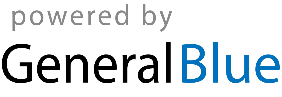 